Dagindeling (dag 1 en 2).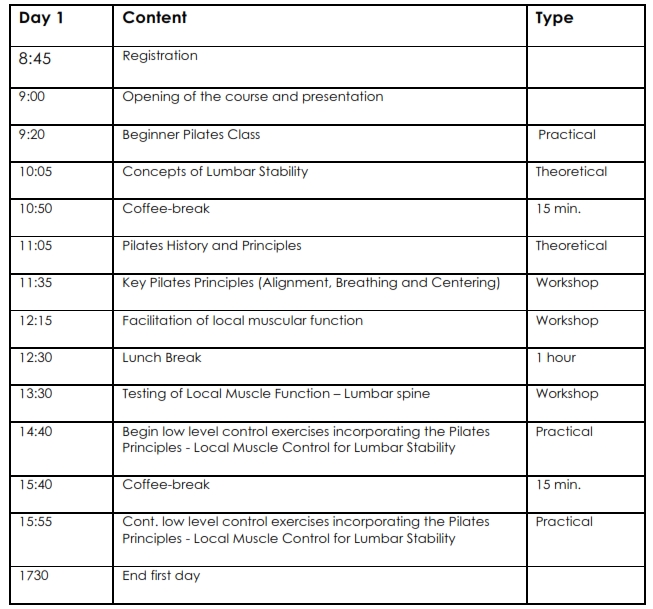 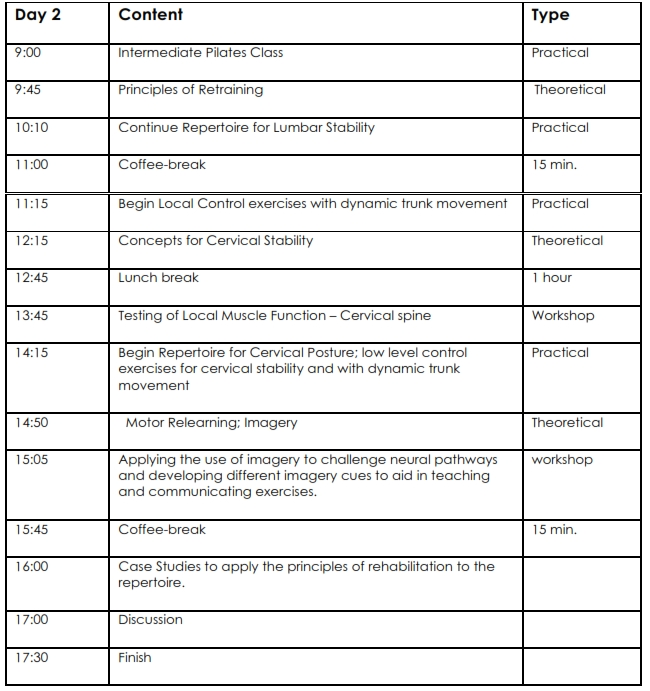 ProgrammaA Course OutlineB Lecture SeriesB.1 Lecture One: Current Concepts of Lumbar StabilityB.2 Lecture Two: Pilates History and PrinciplesB.3 Lecture Three: Principles of RetrainingB.4 Lecture Four: Cervical StabilityB.5 Lecture Five: Motor Relearning; ImageryC Workshop SeriesC.1 Workshop One: Testing for Local Muscle Function – Lumbar SpineC.2 Workshop Two: Facilitation of Local Muscular FunctionC.3 Workshop Three: Key Pilates PrinciplesC.4 Workshop Five: Testing for Local Muscle Function – Cervical SpineC.5 Workshop Six: ImageryC.6 Workshop Seven: Case StudiesD Pilates ExercisesD.1 Lumbar Stability ExercisesD.1.i 20 BreathsD.1.ii Knee FoldsD.1.iii Single leg StretchD.1.iv Single Leg Stretch BallD.1.v Knee DropsD.1.vi Hip CirclesD.1.vii OysterD.1.viii Hip AbductionD.1.ix Kneeling Opposite Arm and Leg ReachD.1.x Single Heel KickD.2 General Mobility ExercisesD.2.i Spine CurlD.2.ii Hip RollD.2.iii Curl UpD.2.iv Oblique Curl UpD.2.v Arm OpeningsD.2.vi Roll DownsD.2.vii Sitting Posture CorrectionD.2.viii Spine TwistD.3 Cervical Stability ExercisesD.3.i DNF TrainingD.3.ii DNF Training – with Limb loadingD.3.iii Hundreds (Prone)D.3.iv Diamond PressDoel van de programmaonderdelen:De lecture series zijn bedoeld om de cursisten te informeren en kennis te laten maken met de principes van Pilates. Daarnaast leren ze ook de theorie en wetenschappelijke basis achter de diagnostische testen en oefeningen die ze later in het programma gaan gebruiken. In de workshop series leren de cursisten de diagnostische testen om cervicale en lumbale stabiliteit te kunnen beoordelen. Tevens worden in de workshops bepaalde basishoudingen aangeleerd en technieken om cliënten de pilates oefeningen goed te kunnen laten uitvoeren. Tijdens de practicals worden vaardigheden geoefend en oefeningen aangeleerd. Contacturen: 840 (14 uur).Zelfstudie: geen.Toetsing: geen.